Summary of RecommendationsRegardless of which campus safety option is selected, there is an overall strong sentiment that the district should also address/implement the following:Ensure that the enforcement personnel employed by or contracted with the District act more as “guardians” than “enforcers,” ensuring that they are trained to protect and serve while supporting student success. Provide the campuses with recommendations to make systematic changes to the culture of policing and enforcement on campus at a swift pace.Train and remind employees who to call and what type of response is necessary for classroom situations. Campus security and local law enforcement should have limited involvement in non-emergency campus situations.Implement regular trainings on cultural competence, including implicit bias and micro-aggressions, in collaboration with District Human Resources, and develop a shared understanding of the following: anti-Blackness, anti-BIPOC, and anti-LGBT societal context; intersectionality; institutional and systemic forms of discrimination and inequity; and respectful, inclusive and trauma-informed communication/interview practices. These trainings should extend to the District’s contracted personnel including contracted law enforcement.Provide employees with proper de-escalation and conflict resolution training to ensure they can successfully carry out these tactics when necessary.Pilot a behavioral health response team or employ a greater mental health services presence at both campus during day and night courses. Rely on the professionals who are trained to respond to non-emergency mental health issues. Continue to utilize resources currently provided by the Sheriff’s Department contract including but not limited to PERT, Homeless Outreach Team, Domestic Violence Experts, and Clery Act Report Mandates. Explore options for additional resources or MOU and/or contracts with various agencies. Significantly strengthen accountability measures for the District’s Public Safety Department, including an anonymous complaint system and creation of an oversight committee comprised of faculty, students, and staff to investigate complaints.Improve transparency and the use of data to understand how and when campus incidents occur.Provide a quarterly report from the Director of Public Safety to the Chancellor’s Cabinet or Presidents Cabinet to reinforces the importance of campus safety streamline information and ensure it is correctly flowing to the top which. Cultural competence trainings should also pull from the scholarship, teachings, and recommendations produced by students and faculty with relevant subject matter expertise in the Cuyamaca College Arts, Humanities and Social Sciences Division and the Grossmont College English and Social/Behavioral Sciences Division.Public Safety outreach to Inter-Club Council and other student organizations and clubs.Integrate campus safety activities, including prevention and response, more deliberately with existing campus-based programs that address issues such as mental health, domestic violence, sexual harassment, and drug or alcohol abuse, such as those units within Student Affairs, Human Resources, and Title IX; and pursue innovative models to pair and cross-train public safety personnel with campus practitioners.Work collaboratively with Student Services to improve and invest in services related to basic needs, mental health, and homelessness. Particular investment should be directed toward marginalized and highly vulnerable communities, including but not limited to Undocumented, International, Native, Black, Brown, Queer, Trans, Neurodiversity, and Disabled groups.Proper staffing of all campus resources and administrative support, particularly during night courses which run until 10:00 p.m.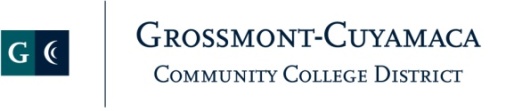 GCCCD Vision, Mission and Value StatementVision:  Transforming lives through learning.Mission:  Provide outstanding learning opportunities that prepare students to meet community needs and future challenges of a complex, global society.Value Statement:  Cultivate a student-centered culture of excellence, trust, stewardship, and service.Public Safety and Emergency Preparedness CouncilOctober 20, 2022, Meeting AgendaMeeting @ 1:00 pm- 2:30pmMembers Present11Chair:  Director of Public SafetyNicole ConklinAcademic Senate Representative – CCManuel Mancillas-GomezDean-Student Affairs – CuyamacaLauren VakninAcademic Senate Representative – GCPearl LopezDean-Student Affairs-GrossmontSara VargheseClassified Senate Representative – GCClassified Rep - CCElaine AdlamRafael AyalaGCCCD/
Sheriff’s Office SergeantJerry JimenezDirector-Facilities Planning, Dev. & MaintenanceKen EmmonsGCCCD/Sheriff’s Office DeputyDeputy on DutyDirector-Campus Facilities – CCFrancisco GonzalezCAPS Specialist on dutyTBDDirector-Campus Facilities – GCLoren HolmquistCuyamaca EPC Representative Chair or Co-ChairNicole SalgadoDirector-Communications and Public InformationMichele ClockGrossmont EPC Representative Chair or Co-ChairJeff LehmanAdministrators Association RepGaby Avila GarciaPublic Safety ComplianceDaryl JohnsonStudent Representatives GC and CCSasha RevaCourtney EtnyreExtended Cabinet Rep             TBDRecorder:  Public Safety Administrative SupportCheyenne CastellanosItemDiscussionCommittee Charge and Composition UpdatesThe committee revisited the charge and composition which occurs annually. Nicole asked the committee if there is anything they would like to add or delete in the charge. This is the third review of the year for both. Pearl suggested aligning the districtwide values and mission statement with the Council charge. The committee agreed that having language added regarding equity through the vision and mission statements was priority. Pearl suggested that the language be reinforced in a way that it can be understood by everyone. The group readily worked on a draft version of language they were content with. Nicole repeatedly asked for input and offered suggestions to assist with progress. Michele offered to help with improving the overall grammar and composition. Once completed, it will be shared with the committee for final review via email. Nicole advised that she had a few recommended changes for the composition. First, a classified senate rep was added for CC. Second, she mentioned that with only one person working for CAPS and the Sheriff’s during the meetings that it was difficult for them to attend. Perhaps another position would be more beneficial here? Manual mentioned that he was under the impression composition could not be changed without board approval. Nicole acknowledged she was unsure and would check on this prior to the next meeting so they may accomplish updates if possible. Public Safety Taskforce Update from CabinetThe committee is interested in knowing if the taskforce will be combined with the council. Some members feel the taskforce is duplicating efforts with the same people assigned. Nicole advised the committee that in the past the Chancellor had wanted committees and taskforces scaled down because there was a lot of duplication and not enough continuity. Nicole showed the governance handbook and the tree of the different councils. Manuel suggested that it makes sense the taskforce is not needed and the issues may be able to go through Council, however he would like to see a more robust and diverse Council. Pearl explained that she would like the taskforce to continue to discuss cameras. Nicole asked for clarification on if that was the sole purpose of the taskforce or if other issues were to be brought there. Manuel explained that there were other issues they wanted to discuss there however, it may be possible to discuss them at the Council as well. Manuel was concerned about not having enough representation on the Council from the union groups. Elaine clarified that the Council is shared governance and union groups generally do not have a seat. Again, Nicole will seek clarification about composition for the next meeting. Ground rules for respectful discussion The committee felt there was no need for discussion on this topic at this time. Should any issues arise at a later date, it may be revetted.  Review of Recommendations form the 2020/2021 Public Safety TaskforceNicole advised the council there were a lot of recommendations to be discussed during the 2020-2021 Taskforce and they have not been revisited. She kept a list “Summary of Recommendations” of the items which had been discussed during meetings of the taskforce or issues brought to light which needed remedy. The list was shared with the Council. It was agreed that it may be difficult to prioritize the list due to different points of view from members on which should be priority one and so on. A random drawing of each item on the list will be discussed at each meeting to get through each issue. Nicole is hopeful that through this process, each item will be given due diligence, fairness and time for thoughtful discussion. She believes that they may be able to accomplish between 2-3 items or recommendations to improve the times during each meeting. The Summary of Recommendations list will be shared with the Council via email and is detailed below. Nicole reminded the team that the list is not finite and may be modified or adjusted as the campus priorities change. The listing is simply a starting point to make positive changes districtwide. 